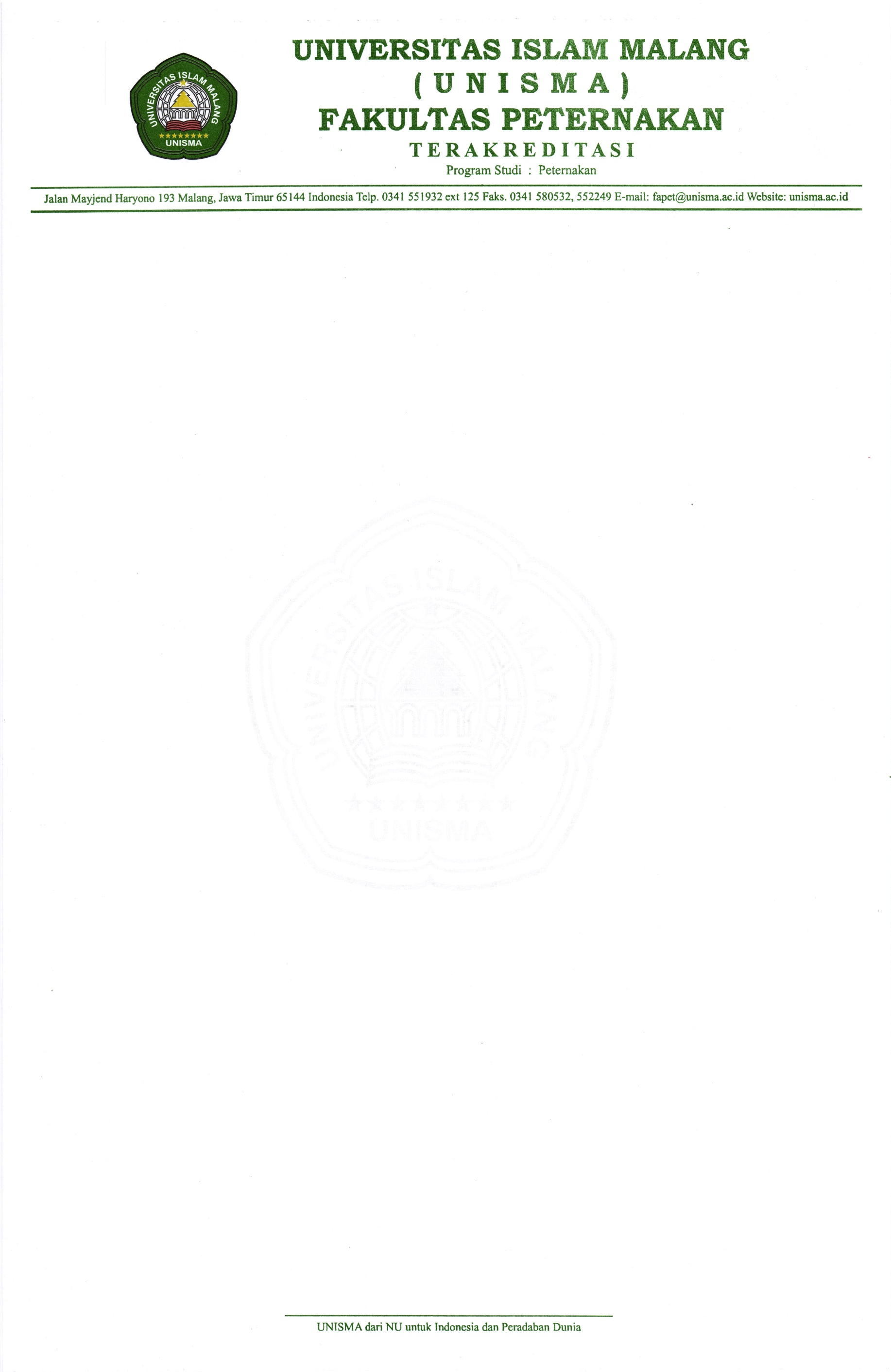 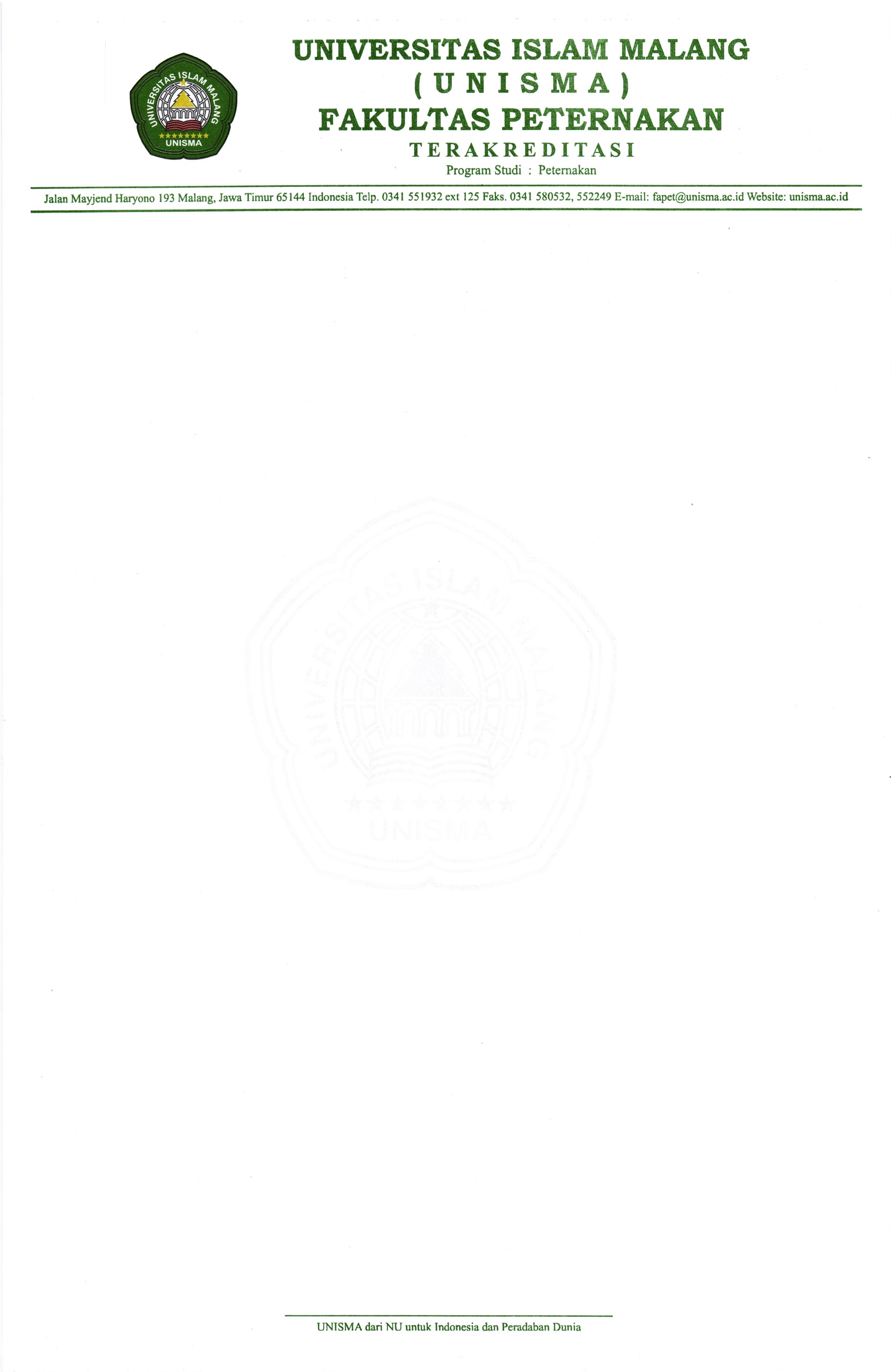 SURAT REKOMENDASINomor: ...... /O117/U.01/WD/G.46/....../20....Wakil Dekan Bidang Kemahasiswaan Fakultas Peternakan Universitas Islam Malang setelah menelaah, meneliti dan verifikasi dokumen pendukung mahasiswa yang bersangkutan, maka dengan ini kami merekomendasikan kepada:Nama Mahasiswa      :  	                                                               NPM	:  	Semester	:	 Program Studi	:  	Untuk mendaftar sebagai peserta Program Kuliah Kerja Nyata Ekuivalensi (KKN-E) Semester Ganjil/Genap *) Tahun Akademik 	.Demikian Surat rekomendasi ini dibuat, sebagai salah satu persyaratan mengikuti program KKN-E.Malang,	 Wakil Dekan Bid. Kemahasiswaan,( 	)